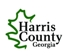 Harris County Recreation BoardMeeting MinutesAugust 25, 20217:00pm – Harris County Community CenterCall to order/Roll Call/Welcome New MemberSonja Williamson – At-Large MemberSondra Moss – PMYSA RepStart time – 7:01pmAttendees – Mike Fuson; Thomas Vowell; Sonja Williamson; Wade Pirkle; Steve Felt; Sondra Moss;  Lee Starling; Rob Grant; Garnett Ray; Ashley Marston; Steve WaskeyApproval of minutes September 30, 2020 Meeting MinutesTabledJuly 28, 2021 Meeting MinutesMotion to approve by Steve Felt2nd by Sondra MossAll approvedChairperson’s ReportTreasurer’s Report $13,431.81Motion to approve by Steve Felt2nd by Sonja WilliamsonAll Recreation Director’s ReportLittle LeagueAround 350 kids signedFall Ball games looking to start the week of September 11SoccerAround 266 kids signed upStarted practices this week and will start games September 11Football294 players signed up; 130 cheerleadersQuestions about out of county, community boundaries and partnering with River CityWe had several cases outside of boundaries and countySwim Team fall season will start in 2 weeksWrestling will start October at the Middle schoolMan O’War TrailPhase 4 going on now with bridge work and paving to country storePhase 5 is starting plans to the Middle School in HamiltonEllerslie ParkCounty Road Crews and Park Crews are still workingHired EmployeesCross-Country High School Team hosted a meet at the Soccer/Rodeo AreaLooking to start a Youth Volleyball and Cross-Country programs in the fallPate direction change coming soon. New parking space lines at Moultrie and Pate OLD BusinessOut of County Residents participating in HC Youth Recreation Programs – continued discussion on feedback from community YSA’s and sports boardsMike Fusion - County has always said no to out of county. Not no from the board, but from county commissioners on down. Nancy said we can put it in place.Lee Starling – wants to know can we grandfather in players who are now considered out-of-county but have always been playing in the league. Grandfather them in until they age out. They should be allowed to continue to play in Harris County. All new kids should not be allowed since we are in the process of fixing the system. It’s not the kid’s fault. It’s whoever allow it to happen.Rob Granted stated you would have to add if that child leaves and come back later to play, he/she will not be allowed to play.How would you prove they played with the teams?Burden of proof on parents; rosters; payments; registrations receiptsSteve Waskey - as of right now, players must currently live in Harris County or in expanded zone. If not, they cannot play. Rob Grant – children whose parents work in the Harris County School system but live out-of-county are allowed to play Harris County Recreational Ball and school ball. Steve Waskey and Ashley Marston disagreed with this statement.Mike Fuson – allowing the out-of-county to play falls on poor management of the board leagues (Football as of now. Nothing heard from basketball). It should have been caught and stopped there. But now we have to move forward.Mike Fusion – bring in a policy to our next meeting stating how we line out opening for county play with restrictions/no restrictions and fee/no fees for out-of-county players. Everyone can bring one. We will vote on it and put it in action. “A” is tabled for next meetingSoccer will change their by-law for “Travel Ball only” and bring to next board meeting to be voted on.Background Checks (looking to consolidate with LL and other organizations) – Research on Background Check Companies from Rec Dept. – continued discussionTabled for next month’s meetingSafe Sport – Discussion2018 Law Safe Sports Play5 topics; free training certifiedFootball and soccer already have it in play, not sure about basketball and Little LeagueMike Fusion – suggested to bring the information to other sports boardPMYSA Recreation Board Rep/At-Large Position – updateSonja Williamson – At-Large MemberSondra Moss – PMYSA RepMagazu Scholarship Fundraising Ideas – vote on raising $1Per Player Fees to $2 Per Player Fees to help fund Magazu Scholarship$1 to Magazu Scholarship Motion was made to raise player’s fee from $1 to $22nd by Sonja WilliamsonAll approvedNEW BusinessCOVID guidelines/protocolLet Steve Waskey know ASAP about any Covid/quarantine cases on teamWill go by school policy for Covid quarantineWill need team roster dated back two days or how long they’ve had symptoms. If don’t know when symptoms started, it’s test date, 48 hrs.Need to know what school they go toTalk to communities and sport leaguesNo temperature check because of new variant symptom of no feverStill take attendanceStill water stationsStill social distanceOther?Steve Felt – want to do something for a family whose mother have Covid-pneumonia. Want ideas from the board on what can do to help. Focus in Hamilton have food and clothing bankHope Center in HamiltonSchool system does backpack snacks where they send food home for weekendMethesda is EllerslieAdjourn – 9:14pmNEXT MEETING – September  29, 2021**2021 MEETING DATES**January 27thFebruary 24thMarch 31thApril 28thMay 26thJune 30thJuly 28thAugust 25thSeptember 29thOctober 27th